Istituto di Istruzione Superiore   “GUIDO MONACO DI POMPOSA” PROFILO DINAMICO FUNZIONALEANNO SCOLASTICO Classe Ai sensi dell'art. 12, comma 5, della legge n. 104 del 1992, il profilo dinamico funzionale è atto successivo alla diagnosi funzionale e indica in via prioritaria, dopo un primo periodo di inserimento scolastico, il prevedibile livello di sviluppo che l'alunno in situazione di handicap dimostra di possedere nei tempi brevi (sei mesi) e nei tempi medi (due anni). Il profilo dinamico funzionale viene redatto dall'unità multidisciplinare, dai docenti curriculari e dagli insegnanti specializzati della scuola, che riferiscono sulla base della diretta osservazione ovvero in base all'esperienza maturata in situazioni analoghe, con la collaborazione dei familiari dell'alunno.Il profilo dinamico funzionale, sulla base dei dati riportati nella diagnosi funzionale, descrive in modo analitico i possibili livelli di risposta dell'alunno in situazione di handicap riferiti alle relazioni in atto e a quelle programmabili. (Decreto Presidente della Repubblica,  24 febbraio 1994).DATI ANAGRAFICIRIFERIMENTI ALLA CERTIFICAZIONE (ai sensi art. 12-13 della Legge 104/92)Criticità emerse in seguito all’applicazione dei test clinici Area cognitiva: Area degli apprendimenti: lettura/scrittura/calcolo:.Area linguistico comunicativa:  Area motoria: Area dell’autonomia personale e sociale: DATI RELATIVI ALLA SITUAZIONE SCOLASTICAClasse      “Guido monaco di Pomposa”Numero ore settimanali curricolariIntervento del docente di sostegno: ore settimanaliDESCRIZIONE DELLA SITUAZIONE PER ASSIASSE COGNITIVOOSSERVAZIONE E DESCRIZIONE DELLE CAPACITA’ POSSEDUTE OBIETTIVISTRUMENTI PROPOSTI PER POSSIBILITA’ DI SVILUPPOASSE AFFETTIVO-RELAZIONALEOSSERVAZIONE E DESCRIZIONE DELLE CAPACITA’ POSSEDUTE OBIETTIVISTRUMENTI PROPOSTI PER POSSIBILITA’ DI SVILUPPOASSE LINGUISTICO-COMUNICATIVOOSSERVAZIONE E DESCRIZIONE DELLE CAPACITA’ POSSEDUTE OBIETTIVISTRUMENTI PROPOSTI PER POSSIBILITA’ DI SVILUPPOASSE MOTORIO PRASSICOOSSERVAZIONE E DESCRIZIONE DELLE CAPACITA’ POSSEDUTE OBIETTIVISTRUMENTI PROPOSTI PER POSSIBILITA’ DI SVILUPPOASSE SENSORIALE PERCETTIVOOSSERVAZIONE E DESCRIZIONE DELLE CAPACITA’ POSSEDUTE OBIETTIVISTRUMENTI PROPOSTI PER POSSIBILITA’ DI SVILUPPOASSE DEGLI APPRENDIMENTIOSSERVAZIONE E DESCRIZIONE DELLE CAPACITA’ POSSEDUTE OBIETTIVISTRUMENTI PROPOSTI PER POSSIBILITA’ DI SVILUPPOASSE DELL’AUTONOMIAOSSERVAZIONE E DESCRIZIONE DELLE CAPACITA’ POSSEDUTE OBIETTIVISTRUMENTI PROPOSTI PER POSSIBILITA’ DI SVILUPPOISTITUTO TECNICO STATALE COMMERCIALE E PER GEOMETRI“Guido monaco di Pomposa”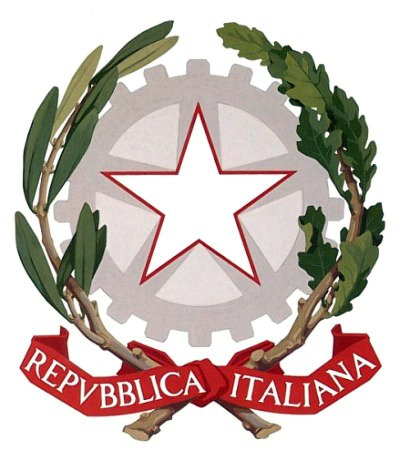 LICEO SCIENTIFICO STATALE“Tullio Levi - Civita”Viale della Resistenza, 3 – 44021 Codigoro (FE) Centralino tel. 0533712164 – Dirigente Scolastico tel. 0533712036 - Fax 0533712162  Viale della Resistenza, 3 – 44021 Codigoro (FE) Centralino tel. 0533712164 – Dirigente Scolastico tel. 0533712036 - Fax 0533712162  Viale della Resistenza, 3 – 44021 Codigoro (FE) Centralino tel. 0533712164 – Dirigente Scolastico tel. 0533712036 - Fax 0533712162  Codice Fiscale 82004200380 – Codice meccanografico FEIS004001 E-Mail: feis004001@istruzione.it  PEC: feis004001@pec.istruzione.itSito: http://www.polocodigoro.itCodice Fiscale 82004200380 – Codice meccanografico FEIS004001 E-Mail: feis004001@istruzione.it  PEC: feis004001@pec.istruzione.itSito: http://www.polocodigoro.itCodice Fiscale 82004200380 – Codice meccanografico FEIS004001 E-Mail: feis004001@istruzione.it  PEC: feis004001@pec.istruzione.itSito: http://www.polocodigoro.it